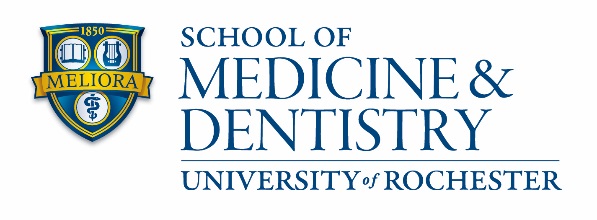 Application for Course Articulation for SMD Graduate StudentsCourse(s) that you are requesting to audit:Program Director Signature								DateSubmit to registrar@rochester.edu 	 Name: URID:Program:Phone #:Subject CodeCourse #GradeCredit HoursCourse Title